PREFEITURA MUNICIPAL DE CARATINGA/MG - Extrato de Resultado – Pregão Presencial Registro de Preço 057/2017, Objeto: Aquisição de materiais odontológicos, a fim de atender a demanda do Centro Odontológico, CEO - Centro de Especialidades Odontológicas e Unidades Odontológicas dos Postos de Saúde da Família. Vencedores com menor preço por item: DENTAL OPEN  COMÉRCIO DE PRODUTOS ODONTOLÓGICOS LTDA – EPP: ITENS: 103, 109, 118, 120, 121, 134, 137, 138, 151, 243, 244, 246, 251, 252, 259, 272, 287, 310, 317, 319, 323, 324, 401, 409, 415, 427 e 434, valor global final: R$ 67.772,48 (sessenta e sete mil e setecentos e setenta e sete reais e quarenta e oito centavos); DENTAL UNIVERSO EIRELI – EPP: ITENS 04, 06, 57, 128, 135, 136, 141, 160, 161, 162, 163, 175, 176, 202, 207, 208, 221, 222, 223, 224, 225, 230, 247, 248, 253, 293, 299, 300, 301, 305, 328, 421, 425 e 437, valor global final: R$ 45.144,40 (quarenta e cinco mil e cento e quarenta e quatro reais e quarenta centavos); DISTRIBUIDORA DE MEDICAMENTOS ROMEIRO EIRELI – ME: ITENS 62, 64, 65, 66, 67, 68, 69, 70, 71, 72, 73, 100, 321 e 414, valor global final: R$ 19.282,40 (dezenove mil e duzentos e oitenta e dois reais e quarenta centavos); DUARTE DENTAL LTDA: ITENS 01, 07, 09, 10, 13, 14, 15, 16, 17, 19, 20, 21, 22, 23, 26, 27, 28, 29, 30, 31, 32, 33, 34, 35, 36, 38, 39, 40, 41, 42, 43, 44, 45, 46, 47, 48, 49, 50, 51, 52, 53, 54, 55, 63, 74, 75, 76, 77, 78, 79, 80, 81, 82, 83, 84, 85, 86, 87, 88, 89, 90, 91, 92, 93, 94, 95, 96, 97, 98, 99, 101, 102, 110, 117, 119, 122, 123, 124, 125, 126, 127, 129, 132, 139, 140, 146, 147, 148, 150, 153, 154, 155, 158, 159, 170, 171, 199, 200, 201, 203, 204, 205, 206, 209, 214, 215, 216, 217, 218, 219, 220, 226, 227, 228, 229, 231, 232, 233, 234, 235, 236, 238, 239, 240, 241, 242, 250, 254, 256, 257, 258, 260, 262, 263, 264, 265, 267, 268, 269, 270, 271, 274, 275, 276, 279, 286, 288, 289, 291, 303, 309, 311, 318, 320, 322, 325, 326, 327, 405, 408, 410, 411, 412, 413, 417, 419, 420, 422, 428, 431, 433, 436, 438, 439 e 440, valor global final: R$ 158.463,20 (cento e cinquenta e oito mil e quatrocentos e sessenta e três reais e vinte centavos); FLÁVIA GENELHU PENA – ME: ITENS: 60, 266, 312 e 313, valor global final: R$ 2.889,50 (dois mil e oitocentos e oitenta e nove reais e cinquenta centavos); HOSP-MED DISTRIBUIDORA LTDA – ME: ITENS: 05, 08, 12, 18, 25, 56, 58, 59, 104, 105, 107, 108, 111, 112, 113, 114, 115, 116, 130, 142, 143, 144, 145, 164, 165, 166, 167, 168, 169, 172, 173, 174, 261, 273, 280, 281, 282, 283, 284, 285, 294, 295, 296, 297, 298, 302, 304, 314, 315, 316, 329, 330, 331, 332, 333, 334, 335, 336, 337, 338, 339, 340, 341, 342, 343, 344, 345, 346, 347, 348, 349, 350, 351, 352, 353, 354, 355, 356, 357, 358, 359, 360, 361, 362, 363, 364, 365, 366, 367, 368, 369, 370, 371, 372, 373, 374, 375, 376, 377, 378, 379, 380, 381, 406, 416, 423, 424, 426, 429 e 435, valor global final R$ 78.611, 54 (setenta e oito mil e seiscentos e onze reais e cinquenta e quatro centavos); MEDFEN MATERIAIS E EQUIPAMENTOS LTDA – ME: ITENS 11, 37, 133, 156, 277, 278, 292, 308, 430, 441 e 442, valor global final: R$ 70.853,00 (setenta mil e oitocentos e cinquenta e três reais); MULTIMIX DISTRUIBUIDORA ATACADISTA LTDA – ME: ITENS 02, 03, 24, 106, 131, 149, 152, 157, 177, 178, 179, 180, 181, 182, 183, 184, 185, 186, 187, 188, 189, 190, 191, 192, 193, 194, 195, 196, 197, 198, 210, 211, 212, 213, 245, 249, 255, 306, 383, 384, 385, 386, 387, 388, 389, 390, 391, 392, 393, 394, 395, 396, 404, 418 e 432, valor global final: R$ 27.642,44 (vinte e sete mil e seiscentos e quarenta e dois reais e quarenta e quatro centavos). Caratinga/MG, 22 de junho de 2017. Bruno César Veríssimo Gomes – Pregoeiro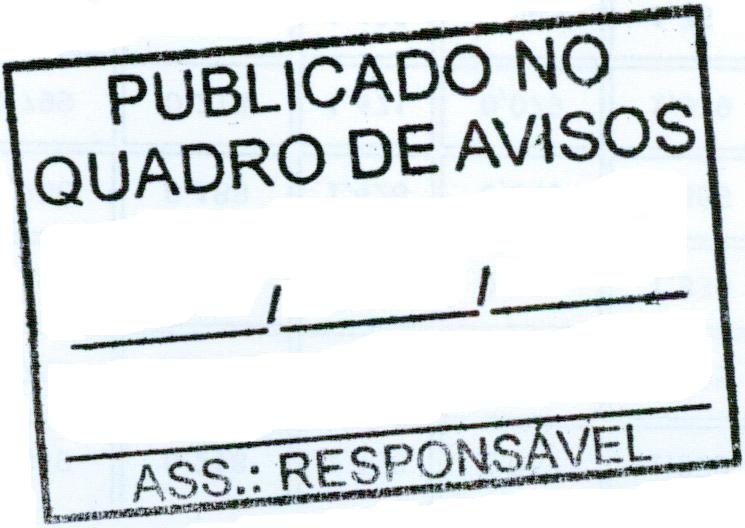 